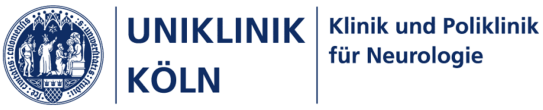 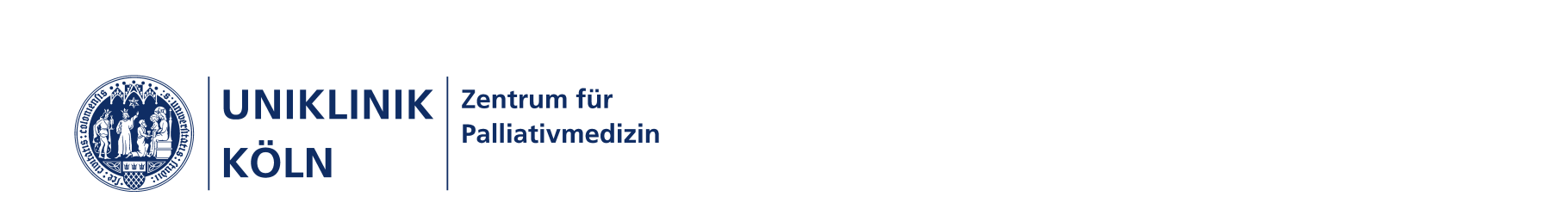 	Principal Investigator: 					Contact person:						Co-Investigator:	Prof. Dr. Heidrun Golla					Dr. Kim Dillen 						PD Dr. Clemens WarnkeDepartment of Palliative Medicine				Department of Palliative Medicine				Department of NeurologyUniversity of Cologne					University of Cologne					University of Cologne								Tel.: 0221-478-85910 								E-Mail: kim.dillen@uk-koeln.deInterview guide for the project „cross-cultural adaptation and translation of the IPOS Neuro-S8“ - phase 1Interview guide for the project „cross-cultural adaptation and translation of the IPOS Neuro-S8“ - phase 1Interview guide for the project „cross-cultural adaptation and translation of the IPOS Neuro-S8“ - phase 1Introductory questionIntroductory questionIntroductory questionYou have been invited to this personal interview because you are currently receiving or have received medical care in the past. Today I would like to go through symptom specific items of a questionnaire with you and discuss the underlying ideas that various healthcare professionals had about them before. We need your help to find out whether you think the healthcare professionals' ideas make sense or whether you think differently about them.You have been invited to this personal interview because you are currently receiving or have received medical care in the past. Today I would like to go through symptom specific items of a questionnaire with you and discuss the underlying ideas that various healthcare professionals had about them before. We need your help to find out whether you think the healthcare professionals' ideas make sense or whether you think differently about them.You have been invited to this personal interview because you are currently receiving or have received medical care in the past. Today I would like to go through symptom specific items of a questionnaire with you and discuss the underlying ideas that various healthcare professionals had about them before. We need your help to find out whether you think the healthcare professionals' ideas make sense or whether you think differently about them.Transition question Patients are given a copy of the original version of the IPOS Neuro-S8 along with a summary of the items as defined by interviewed healthcare professionalsTransition question Patients are given a copy of the original version of the IPOS Neuro-S8 along with a summary of the items as defined by interviewed healthcare professionalsTransition question Patients are given a copy of the original version of the IPOS Neuro-S8 along with a summary of the items as defined by interviewed healthcare professionalsYou now have eight items including a definition in front of you. We will now go through these items and you tell me whether you find the definition for each item convincing and correct. Otherwise, I kindly ask you to describe in your own words what you understand by the respective item.You now have eight items including a definition in front of you. We will now go through these items and you tell me whether you find the definition for each item convincing and correct. Otherwise, I kindly ask you to describe in your own words what you understand by the respective item.You now have eight items including a definition in front of you. We will now go through these items and you tell me whether you find the definition for each item convincing and correct. Otherwise, I kindly ask you to describe in your own words what you understand by the respective item.Guiding question (narrative prompt)Memo for possible follow-up questions – only to be asked if not addressed by itselfSpecific questions – to be asked verbatimWhat do you understand by the given definition for item <xy>?  Is the basic concept for item <xy> fully captured?How would you rephrase the item <xy>? What does the item <xy> mean to you?What were you thinking about when hearing the symptom <xy>?Final question (5 minutes)Final question (5 minutes)Final question (5 minutes)Is there anything else you would like to add regarding the definitions of the items of the questionnaire that we have not yet addressed?Is there anything else you would like to add regarding the definitions of the items of the questionnaire that we have not yet addressed?Is there anything else you would like to add regarding the definitions of the items of the questionnaire that we have not yet addressed?